___________________________________________________________________NATIONAL ASSEMBLY QUESTION FOR WRITTEN REPLYQUESTION NUMBER: 3806 of 2015DATE OF PUBLICATION: 3806. Ms PT van Damme (DA) to ask the Minister of Communications:(1) (a) What total amount has the Government Communications and Information System (GCIS) spent on advertising in each month on (i) community radio stations, (ii) community print media entities, (iii) community TV stations and (iv) small commercial publications in the period 1 April 2014 to 30 June 2015, (b) what individual amounts were spent on each (i) community radio station, (ii) community print media entity, (iii) community TV station and (iv) small commercial publication and (c) on what dates were the specified adverts placed; (2) what percentage of the GCIS’s advertising budget is spent on (a) community media      and (b) commercial media? NW4550EReply:Minister of Communications:(1) (a) In the period 1 April 2014 to 30 June 2015, the GCIS has placed advertising to the value of (i) R 5 497 932.58 in community radio stations, (ii) R 0 (nil) in community print media entities, (iii) R 0 (nil) in community TV stations, (iv) R 0 (nil) in small commercial publications as detailed per Annexure A(b) A summary of the above advertising spend by (i) community radio station, (ii) community print media entity, (iii) community TV station and (iv) small commercial publication is attached as Annexure B.(c) The dates of the specified adverts and individual radio stations are reflected in Annexure B.(1) (a) 38% of the GCIS’s advertising budget is spent on community media, (b) 62%       on commercial media as per Annexure C.MR DONALD LIPHOKO ACTING DIRECTOR-GENERALGOVERNMENT COMMUNICATION AND INFORMATION SYSTEMDATE:MS AF MUTHAMBI, MPMINISTER OF COMMUNICATIONSDATE: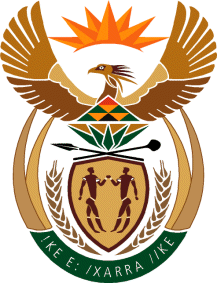 MINISTRY:COMMUNICATIONSREPUBLIC OF SOUTH AFRICAPrivate Bag X 745, Pretoria, 0001, Tel: +27 12 473 0164   Fax: +27 12 473 0585URL: http://www.gov.za